Annwyl gyfeillion,Apêl Cymorth Cristnogol Undeb Bedyddwyr Cymru: Talentau GobaithGyda chryn ddisgwyliad a chyffro y lansiwyd Apêl Cymorth Cristnogol Undeb Bedyddwyr Cymru  2023-24 yn ein cyfarfodydd blynyddol eleni.  Mae ein partneriaeth fel dau fudiad wedi ei gwreiddio’n ddwfn dros flynyddoedd lawer er budd tlodion y byd. Gwlad Zimbabwe sy’n cael ein sylw y tro hwn gyda’r bwriad o rymuso ei chymunedau trwy hyfforddiant a chefnogaeth. Bu Zimbabwe yn wlad annibynnol ers 1965 ac mae wedi wynebu llawer iawn o heriau s’yn cynnwys cyfnodau o dwf isel economaidd, gorchwyddiant, ynghyd â lefelau uchel o ddiweithdra a chanlyniadau newid hinsawdd ac er i’r economi wella ychydig pan ffurfiwyd llywodraeth unedig yn 2008 mae’n parhau i fod yn un o wledydd tlotaf y byd. Bu Cymorth Cristnogol yn gweithio’n benodol yn Zimbabwe gyda phrosiect BRACT (Building Resilience through improving the Absorptive and Adaptive Capacity for Transformation of at-risk communities) a fu’n gyfrwng i gynorthwyo’r bobl i ddatblygu sgiliau mewn gwahanol dechnegau ffermio a meysydd newydd er mwyn sicrhau ffrydiau dibynadwy o incwm.   Gyda’r llythyr hwn fe welwch fod adnoddau ar gael i’ch cynorthwyo yn y gwaith o godi arian tuag at yr Apêl. Cynhwysir poster ar gyfer eich capel, taflen ffeithiau a thaflen gweddïau, gweithgaredd ar gyfer ieuenctid a phlant ynghyd â o oedfa myfyrdod arbennig. At hynny, byddwn maes o law yn diweddaru’r dudalen ar wefan UBC a fydd yn eich ysbrydoli i ddyfalbarhau yn eich ymdrechion.Gofynnwn yn garedig ichi beidio ag anfon eich cyfraniadau yn uniongyrchol i swyddfa Cymorth Cristnogol. Yn hytrach, anfonwch hwy naill ai at: Undeb Bedyddwyr Cymru, Y Llwyfan, Heol y Coleg, Caerfyrddin, SA31 3EQ gan wneud y sieciau yn daladwy i ‘Undeb Bedyddwyr Cymru’ ac ysgrifennu ‘Apêl Cymorth Cristnogol’ ar y cefn neu ewch i’n gwefan Rhoi a Chodi Arian - The Baptist Union of Wales (ubc.cymru) neu’r dudalen ‘Just Giving’ Talents of Hope Appeal - JustGiving  er mwyn gwneud trosglwyddiad electroneg.Edrychwn ymlaen unwaith eto at gyflawni galwad yr Efengyl i gynorthwyo ein brodyr a’n chwiorydd ac i ddangos ein cariad Cristnogol tuag at y rhai mewn angen. “Fel y cerais i chwi, felly yr ydych chwithau i garu eich gilydd” (Ioan 13:34). Gyda phob bendith,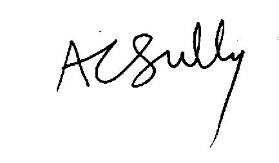 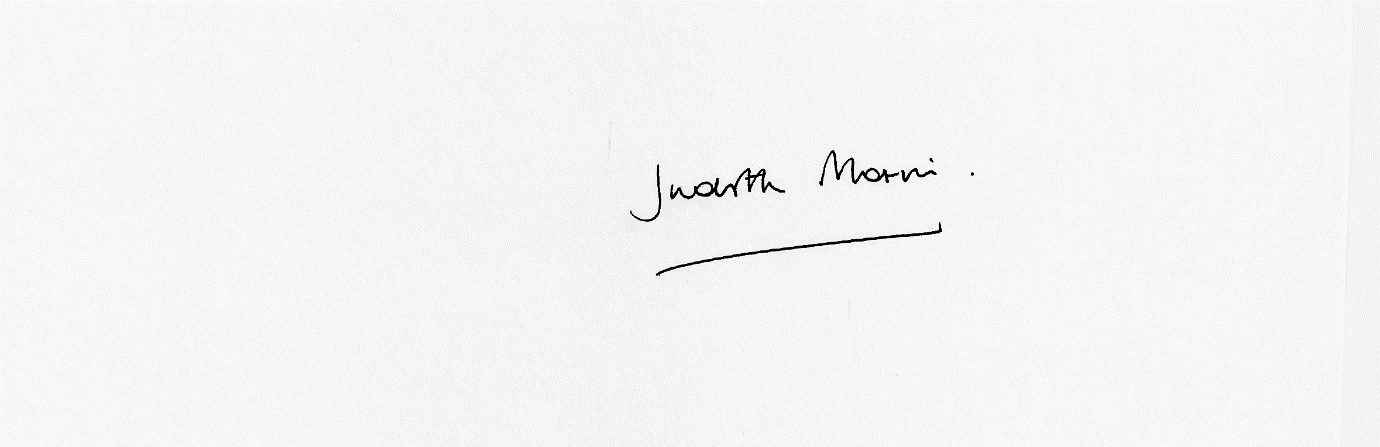 Judith Morris 							Andrew SullyUndeb Bedyddwyr Cymru 					Cymorth CristnogolUndeb Bedyddwyr CymruThe Baptist Union of Wales Undeb Bedyddwyr CymruThe Baptist Union of Wales 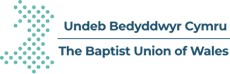 Rhif Elusen Gofrestredig / Registered Charity Number 1201058Swyddfa UBC / BUW Office, Y Llwyfan, Heol y Coleg / College Road, CAERFYRDDIN / CARMARTHEN SA31 3EQYsgrifennydd Cyffredinol / General Secretary:  Y Parchg / The Revd Judith Morris, BA, MPhil, MTh Trysorydd / Treasurer:  Mr Glyndwr S PrideauxFfôn / Tel:       0345 222 1514	ebost / e-mail: post@ubc.cymruFfôn / Tel:       0345 222 1514	ebost / e-mail: post@ubc.cymru